  Tender Ref No: 31 /JSDSM/ 2022 /Jabalpur                                  Date:- 14.10.2022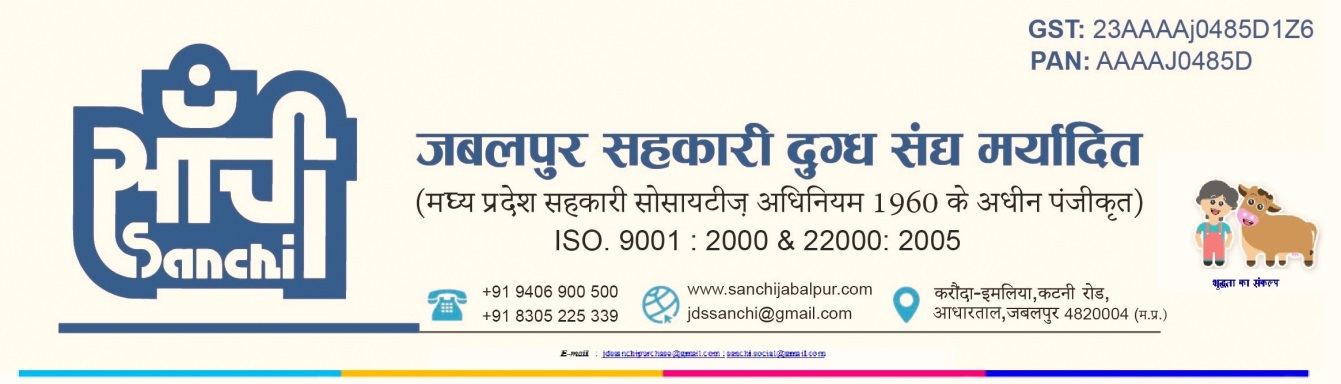 Notice Inviting Tender 2nd Call  (E- TENDER)Online Tender (2nd Call) are invited from reputed manufacturer/distributor/dealer/supplie rs for Ghee ceka box, jar pet/container & Packing Material under the head of packing material for the year 2022-2023 at Jabalpur sahakari dugdh sangh ,JabalpurThe tender documents containing the terms and conditions can be purchased online & downloaded through following website http://www.mptenders.gov.in from 14.10.2022 2:00 PM onwards. The tender will be opened in the office of the undersigned as mentioned in tender time schedule (key date) the detailed Tender form can be seen (only reference) at our sangh website : www.sanchidairy.com    The tender is available for purchase/download from:-  14.10.2022 From 2:00 PM  onwardsLast date &time for Purchase of tender form:- 26.10.2022 Till 01:00 P:MLast date & time of submission of Tender    :- 26 .10.2022 Till 2:00 PM                                  Opening Of Tender  :-  27 .10.2022 From 2:00 PMCHIEF EXECUTIVE OFFICER Jabalpur Sahakari Dugdh Sangh MaryaditJABALPUR SAHAKARI DUGDHA SANGH MYDT, JABALPURGeneral Terms & Conditions for tender submission & supplyJabalpur Sahakari Dugdha Sangh Mydt, Jabalpur (JSDSM), an ISO certified cooperative organization, invites sealed tenders from bonafide manufacturers or  their authorised dealers  or other suppliers for supply of  for Sanchi Ghee Ceka /Duplex Box , Pet jar &Packing Material for the year 2022-2023 at Jabalpur sahakari dugdh sangh ,Jabalpur strictly in adherence to the detailed specifications given in the annexure of the tender documents. Jabalpur Sahakari Dugdha Sangh Mydt., Jabalpur  reserves the right to accept or reject any  or all tenders, which in their opinion justify such actions, without further explanation to the tenderers.1.0	DECLARATION :The submission of a tender by a tenderer implies that he/she has read the notice and conditions of the tender and the terms and conditions of contract and has made himself/herself aware of scope and specifications of the supplies to be made and the destination where the supplies have to be made and satisfied himself/herself    regarding the quality and specifications of the articles.2.0	TENDER SUBMISSION:2.1	Tenders received by e-mail will not be considered. However, amendments by e-mail to a tender sent will be considered, provided the same are received before the opening of the tender and confirmed by post.2.2	The tenderer(s) should clearly state in their offer the address, telephone, fax, e-mail, PAN and GST Numbers.  Any change in the address should immediately be communicated to the Chief Executive Officer, Jabalpur Sahakari Dugdh SanghMydt, Jabalpur  and correspondence thereafter will be made at the changed address.2.3        Negligence on the part of tenderer in filling the tender form offers him/her no right to withdraw the tender after it has been opened.2.4	The acceptance of the tender and award of the purchase order will be the sole right of the Chief Executive Officer, Jabalpur Sah. Dugdha Sangh Mydt. who does not  bind himself to accept a  tender in whole or in part or reject any or all the tenders received without assigning any reasons and no explanation can be demanded of the cause of rejection of the tender by any tenderer.2.5	The Chief Executive Officer, JSDSM reserves the right to place order for whole requirement with any tenderer or split the orders among one or more tenderers or not to purchase at all any item even after rate approval. 2.6	Each tender should be accompanied with copy of PAN number of the tender& valid “ GSTIN “ number .The  tender  without “ GSTIN “  number shall be treated as non –responsive2.7	The tenderers should submit the rates online only. The conditional tenders are liable to be rejected.2.8	No person or firm is permitted to submit more than one tender under different names.2.9	The tenderer shall not sublet the contract or assign to any other party or parties, the whole or any portion of the contract without prior written permission of Chief Executive Officer, JSDSM.2.10	Manufacturers will be given preference. Copy of license is to be attached with tender for each item filled in, wholesalers dealing with the item will have to attach copy of authorization certificate of the manufacturer. 2.11      No person or firm is permitted to submit more than one tender under different names.2.12      The tenderer shall not sublet the contract or assign to any other party or parties, the whole or any portion of the contract without prior written permission of Chief Executive Officer, JSDSM during the supply.2.13      If food grade migration certificate is not provide by the supplier at time of supply of material, then JSDS Jabalpur will get the test at its own from NABL lab and charges will be deducted from the bill of supplier.2.14       Only Agmark license holder printers/manufactures are eligible to participate in tender for Ghee duplex cartoon, Table butter duplex cartoon & Ghee tins for defense.2.15        Tenderer offering rates for packing materials shall submit COA and Food Grade Migration Report for liner as per IS:9845 from NABL lab with each consignment mandatorily as per FSSAI packaging regulation 2018 clause 3.2 & 3.142.16     If needed, negotiations will be done for prices and as well as terms & conditions of material              supply only with the party which offers the lowest rate.2.17       Conditional Tenders are liable for rejection.Bid ValidityBid shall be valid for a period of 90 days from the date of opening.Documents composing the BidTechnical bid: Online EMD transaction acknowledgementCopy of Registration Certificate of the Firm / Organization (Tenderer).Copies of purchase orders last 2 years,Copy of Permanent Account Number (PAN) and GSTIN.Client listCopy of latest Income Tax returns.Tender document each page sealed and signed as token of acceptance to each and every terms and conditions.        These documents are necessary to provide to JSDS before the agreement/first Purchase order.Commercial BidCommercial Bid form filled Bid pricePrice indicated on the price schedule shall be inclusive of GST, pkg & frdg& freight.3.0	Earnest Money Deposit 3.1         EMD should be submitted online only 3.2	Any tender which is not accompanied by Earnest Money deposit are liable to be rejected.   Earnest money deposit of unsuccessful tenderers will be returned within 90 days from the date of opening of the tender. The earnest money deposit of the successful tenderers will be released on completion of supply/work as the case may be within the stipulated period without any interest amount..3.3	No interest will be paid on the earnest money for the period during which (the EMD) lies in deposit with Jabalpur Sahakari Dugdha Sangh. Maryadit.EMD may be forfeited :- If successful Bidder/supplier fails/denies to perform work- If any bidder/supplier withdraw its bid during the bid validity period3.4        EMD Exemption allowed only to the bidders who registered with M.S.M.E and              having their establishment situated in M.P. State.4.0	PRICES:Prices offered by the tenderers should be firm and free from all escalations and shall be valid at least for a period of 12 months from the date of approval of rates. JSDSM will have the right to extend the validity of the tender approval by 3 months. If any tenderer wish to offer the rate subject to PRICE ESCALATION CLAUSE of raw materials, they may do so by clearly indicating in the BOQ Form 	In case of a tenderer opting for offering prices subject to PRICE ESCALATION CLAUSE of raw         materials then,              (i) The tenderer shall have to submit the current price of the raw materials as on the date of tender along with sufficient authentic proof from the manufacturer of the raw material. 	(ii) The successful/approved firm will have to submit revised prices of raw materials with sufficient authentic proof from the manufacturer of the raw material whenever revision takes place.	(iii) Accordingly the approved prices of the materials shall be revised upwardly or downwardly to the extent of the raw material component of the material.	The tenderer should quote rate on FOR  dairy plant,  Jabalpur basis, GST Included.  If need be, negotiations will be done for prices and as well as terms & conditions of material supply only with the party which offers the lowest rate.5.0	MODE OF DESPATCH5.1	The material to be supplied by successful firm shall be dispatched to the dairy under prior intimation. Depending upon the type of material, the supplier shall have to carry out proper packing/crating to avoid damage during transit.5.2      FOOD GRADE CERTIFICATE and NABL lab certified lab testing report for the material coming in direct contact of food is to be provided with every supply as per FASSI packaging regulation 2018 clause. Is compulsory for every supplier . 5.3     Wharfage /Demurrage etc. on account of incorrect or delayed delivery/dispatches of material/documents must the responsibility of supplier and shall be recovered from the bills.6.0 PRINING :-                        Printing work on each & every items should be printed as per JSDS approved Artwork.a) If printing found faded/Blurred then a penalty of 5% cost will be imposed.b) If item’s GSM/micron found lesser than as specified in tender specification then a pro-rata deduction will be made.c) The Barcode printing found unreadable then entire supply will be rejected.LIQUIDATED DAMAGES;6.1	 Delivery date are fixed for supply of material they shall be strictly adhered too. In case they are not followed, or in case of delay in execution or non-execution of the order, the Dugdha Sangh reserves the right either to cancel the order and make alternative purchases from other sources, at the risk and cost & expenses of the defaulting supplier. In case the supplies are not affected as per the schedules, the liquidated damages may be charged on the goods not so delivered as under:-If the tenderer fails to make supply as per purchase order without any valid reason, the order would be treated as cancelled and the firm may be blacklisted for future dealings and EMD also would be forfeited by the management.If the qualified tenderer fails to make supply the materials as per specification/material quality/printing as per JSDS’s approved art work, JSDS Jabalpur will have right to purchase materials from the other bidders whom participated in the same tender and willing to supply the material on L-1 approved rates for which JSDS will take the consent of other bidders too. For the issue of purchase order the proportionate ratio will be 60:40.The L-1 supplier fails to supply materials then the entire requirement shall be fulfilled through the other bidders and if the other bidders didn’t agree to supply the material on L-1 approved rates the differenceamount would be charged from deposited EMD or their pending bills of L-1 bidders.7.0   INSURANCE:Insurance is to be arranged by the tenderer.8.0    INSPECTION:8.1	All the materials supplies are subject to inspection at our stores before acceptance. If goods are rejected due to defective or wrong supply, the report of our authorized official in this respect shall be FINAL and no correspondence on the subject would be entertained. If the material is not found as per specification of JDSM Jabalpur the consignment will be rejected shall not be returned. Supplier will be informed regarding rejection by post /e-mail supplier should attend this office within 15 days of the receipt of intimation so that the material could be rechecked and destroyed in his presence. If the supplier doesn’t attend this office ontime then the material will be destroyed by JSDSM. No payment shall be made against the rejected materials.      8.2  Sample of the articles should be sent/produced before the competent authority if asked for within 3 days or as mutually agreed.      8.3   Bidders has to submit their customers list along with the performance report of consignee is compulsory.9.0    PAYMENT9.1	Our normal terms of payment is full payment after receipt, inspection and acceptance of materials in our stores within a period of about 30 days after receipt.  Such payments shall be made through  RTGS.      TERMINATION OF CONTRACT:	If any act of commission or omission of a unit under contract brings Jabalpur Sah. Dugdha Sangh Mydt. To dispute, then the Milk Unions shall be competent to debar/blacklist the unit from further business..11.0    CONSEQUENCES OF BREACH OF AGREEMENT:	If any firm under the contract commits breach of any of the conditions, it shall be lawful for the Chief Executive Officer, Jabalpur Sahakari Dugdha Sangh Mydt. to cancel the contract and to purchase material from any other alternate sources on the risk and cost of the defaulting unit.12.    DISPUTE ARBITRATION & FINAL AUTHORITY:	12.1	It should be clearly understood that in the event of a successful tenderer failing to accept and execute the supply order, then decision of the Chief Executive Officer, Jabalpur Dugdha Sangh Mydt., in this respect will be final and binding on the successful tenderer.12.2	For all matters of dispute, the decision of the Honorable Chairman, Jabalpur Sah. Dugdha Sangh Mydt. Under Arbitration and Conciliation Act. 1996 shall be final and binding on all the concerned.12.3	For all disputes, the venue for legal course shall be at Jabalpur.						Chief Executive OfficerJabalpur Sahakari Dugdha Sangh Mydt. JabalpurJABALPUR SAHAKARI DUGDHA SANGH MARYADIT JABALPURPacking MaterialSpecification For packing Material  suitable for MAP MachineSpecification For Barrier Tray 250gm MAP packingPARAMETERSpecification For Barrier tray 500 gm MAP Packaging PARAMETERSpecification for High Barrier Lid FilmBASIC INFORMATIOM :-               Raw Material- High Barrier Food grade as per BIS & FSSAI requirements . There should no post consumer recycled material used in the manufacture of film             Appearance  :- Transparent.Physical Properties:- 3. Gas Transmission Rate4. Food SafetyAll the raw material for manufacturing these films meets the requirement of BIS & FSSAI5. ApplicationThese films are used for food (milk products) packing in modified atmosphere of carbon –oxide & nitrogen the  should not affected by these gases 6. Packaging: The film should be supplied duly packed in dry, clean and hygienic packaging liner kept in dry corrugated box and it is not to be allowed to come in contact with mordant chemical  goods and other injurant .The product shall certified as direct food consumer as per  FSSAI (IS:9845)Product shall recycled as CIPET as per 14534-2016.Specification  For Lid (Cap) of Barrier Tray with Printed Sticker :Product will certified as direct food contact as per IS 9845 (as per FSSAI)Duplex Box for Sanchi Ghee CekaRemark ***Type of paper for all above cartons as below:(A) For Sanchi Ghee Ceka Pack –Optic /ITC or equivalent grey-back 350GSM (Min.)1. All the printing shall be made as per the design approved by JSDSM with Agmark Replica orISI  Logo on Duplex Boxes.2. Only Food grade gums with anti- fungus properties shall be used by manufacturer. Paper should be neat and clean and free from fungus, insects etc.3. All Cartons should be laminated.4. Agmark serial numbers should be clearly printed.5. Supplier should submit a certificate regarding food grade Gum used in the Carton production.6. For liquid lamination/aqua varnish sample may please be collected from JSDSM.7. Qualified supplier should provide samples as per specification of  JSDSM & get approval from Q.C. before supply.8. FLAP: Ghee 1 Liter- L-110x55mm, W-60x50mm: Ghee 500ml- L-110x50mm, W-60x50mm: Ghee 200mlL-110x30mm, W-35x40mm. & Ghee 100gram ghee-110x30mmNote for All: - Sample of all above pack size is to be collected from JSDSM Jabalpur. Food grade certificate and COA, NABL lab analysis report of the material coming in direct contact of food material is to be provided with every consignment.S.No.Duration of delay	Liquidated Damages1.Up-to 15 days	1% cost of the unit.2.Between 16 to 30 days2% cost of the unit3.Beyond 30 daysUp-to 5% cost of the unit.S.nDescription Of MaterialSpecificationSpecificationRequired QuantityRate / EMD1. IML Curd Cup 200 Gm With Suitable  LidMaterial: PP white colourMouth dia top :90 ± 2 mmMouth dia  bottom:78±2Total height:70 ± 1 mm 	I.D:90 ± 2 mmLid: Lid should be properly fixed on cupsPrinting matter, design & Bar code: Provided by Sangh to print on cups. If Bar Code not scanned consignment will be rejected.Actual Shape:- As per Sample DesignGeneral requirement: Strictly as per Annexure ‘A’Material: PP white colourMouth dia top :90 ± 2 mmMouth dia  bottom:78±2Total height:70 ± 1 mm 	I.D:90 ± 2 mmLid: Lid should be properly fixed on cupsPrinting matter, design & Bar code: Provided by Sangh to print on cups. If Bar Code not scanned consignment will be rejected.Actual Shape:- As per Sample DesignGeneral requirement: Strictly as per Annexure ‘A’100000 Nos.Rs…/Nos. 5000/-EMD2.Sanchi  Peda Outer box 250Gm (Map Tray)Length Upper Side OD 140mm             Lower Side OD-115mmWidth Upper Side OD-105mm             Lower Side OD-80mmSide Height Oblong ODWidth-45mmIDLength-Upper -140mmLower-155mmGSM 280±5BS Kg/CMSQ min.7.5Material:Cyber excel  of ITC virgin boardLamination proper & food grade on complete inner and outer side of boxPrinting:Multicolor offset printing with aqua varnish as per approved art work of JSDS ,with bar code.Packing & delivery-Pack should be hygienic & delivery in dairy in most hygienic conditionsBox folding-Box with side folding crease.Flap–Two as per sample, Tuck in Type on both sideArt work & design as approved by the JSDS Jbp, from time to time. Printing matters should be sharp and there should not be any smudging/ spreading of print matters. Pigment & colourants should be as per IS 9833-1981Quality of Cartons:- Should be free from any unwanted odour, pinholes, spots, Lumps etc. and uniform in thickness. Weight of the cartons should be uniform throughout the supply periodOuterside–Glossy waterbased(aqua’s)varnish.(water resistant) Surface should be Ink. /Fiber tear bonding ,there should not be any breakages, cracks ad de-shaping while on receipt/ handling.1,00,000 Nos.Rs…/Nos. 1000/-EMD3.Sanchi  Peda  Outer box 500Gm (Map Tray)Length Upper Side OD 193mm             Lower Side OD-168mmWidth Upper Side OD-144mm             Lower Side OD-118mmSide Height Oblong ODWidth-45mmIDLength-Upper -193mmLower-168mmGSM 280±5BS Kg/CMSQ min.7.5Material:Cyber excel  of ITC virgin boardLamination proper & food grade on complete inner and outer side of boxPrinting:Multicolor offset printing with aqua varnish as per approved art work of JSDS ,with bar code.Packing & delivery-Pack should be hygienic & delivery in dairy in most hygienic conditionsBox folding-Box with side folding crease.Flap–Two as per sample, Tuck in Type on both sideArt work & design as approved by the JSDS Jbp, from time to time. Printing matters should be sharp and there should not be any smudging/ spreading of print matters. Pigment & colourants should be as per IS 9833-1981Quality of Cartons:- Should be free from any unwanted odour, pinholes, spots, Lumps etc. and uniform in thickness. Weight of the cartons should be uniform throughout the supply periodOuterside–Glossy waterbased(aqua’s)varnish.(water resistant) Surface should be Ink. /Fiber tear bonding ,there should not be any breakages, cracks ad de-shaping while on receipt/ handling.1,00,000 Nos.Rs…/Nos. 1000/-EMD3.Sanchi  Peda  Outer box 500Gm (Map Tray)Length Upper Side OD 193mm             Lower Side OD-168mmWidth Upper Side OD-144mm             Lower Side OD-118mmSide Height Oblong ODWidth-45mmIDLength-Upper -193mmLower-168mmGSM 280±5BS Kg/CMSQ min.7.5Material:Cyber excel  of ITC virgin boardLamination proper & food grade on complete inner and outer side of boxPrinting:Multicolor offset printing with aqua varnish as per approved art work of JSDS ,with bar code.Packing & delivery-Pack should be hygienic & delivery in dairy in most hygienic conditionsBox folding-Box with side folding crease.Flap–Two as per sample, Tuck in Type on both sideArt work & design as approved by the JSDS Jbp, from time to time. Printing matters should be sharp and there should not be any smudging/ spreading of print matters. Pigment & colourants should be as per IS 9833-1981Quality of Cartons:- Should be free from any unwanted odour, pinholes, spots, Lumps etc. and uniform in thickness. Weight of the cartons should be uniform throughout the supply periodOuterside–Glossy waterbased(aqua’s)varnish.(water resistant) Surface should be Ink. /Fiber tear bonding ,there should not be any breakages, cracks ad de-shaping while on receipt/ handling. 1,00,000 Nos.Rs…/Nos. 1000/-EMD4.Sanchi  Nariyal  Barfi  Outer box 500 Grams(Map Tray)Length Upper Side OD 193mm             Lower Side OD-168mmWidth Upper Side OD-144mm             Lower Side OD-118mmSide Height Oblong ODWidth-45mmIDLength-Upper -193mmLower-168mmGSM 280±5BS Kg/CMSQ min.7.5Material:Cyber excel  of ITC virgin boardLamination proper & food grade on complete inner and outer side of boxPrinting:Multicolor offset printing with aqua varnish as per approved art work of JSDS ,with bar code.Packing & delivery-Pack should be hygienic & delivery in dairy in most hygienic conditionsBox folding-Box with side folding crease.Flap–Two as per sample, Tuck in Type on both sideArt work & design as approved by the JSDS Jbp, from time to time. Printing matters should be sharp and there should not be any smudging/ spreading of print matters. Pigment & colourants should be as per IS 9833-1981Quality of Cartons:- Should be free from any unwanted odour, pinholes, spots, Lumps etc. and uniform in thickness. Weight of the cartons should be uniform throughout the supply periodOuterside–Glossy waterbased(aqua’s)varnish.(water resistant) Surface should be Ink. /Fiber tear bonding ,there should not be any breakages, cracks ad de-shaping while on receipt/ handling.50,000 Nos.Rs…/Nos. 5000/-EMD 5.Sanchi Milk Cake  Outer box  500 Grams(Map Tray)Length Upper Side OD 193mm             Lower Side OD-168mmWidth Upper Side OD-144mm             Lower Side OD-118mmSide Height Oblong ODWidth-45mmIDLength-Upper -193mmLower-168mmGSM 280±5BS Kg/CMSQ min.7.5Material:Cyber excel  of ITC virgin boardLamination proper & food grade on complete inner and outer side of boxPrinting:Multicolor offset printing with aqua varnish as per approved art work of JSDS ,with bar code.Packing & delivery-Pack should be hygienic & delivery in dairy in most hygienic conditionsBox folding-Box with side folding crease.Flap–Two as per sample, Tuck in Type on both sideArt work & design as approved by the JSDS Jbp, from time to time. Printing matters should be sharp and there should not be any smudging/ spreading of print matters. Pigment & colourants should be as per IS 9833-1981Quality of Cartons:- Should be free from any unwanted odour, pinholes, spots, Lumps etc. and uniform in thickness. Weight of the cartons should be uniform throughout the supply periodOuterside–Glossy waterbased(aqua’s)varnish.(water resistant) Surface should be Ink. /Fiber tear bonding ,there should not be any breakages, cracks ad de-shaping while on receipt/ handling.50,000 Nos.Rs…/Nos. 5000/-EMD 5.Sanchi Milk Cake  Outer box  500 Grams(Map Tray)Length Upper Side OD 193mm             Lower Side OD-168mmWidth Upper Side OD-144mm             Lower Side OD-118mmSide Height Oblong ODWidth-45mmIDLength-Upper -193mmLower-168mmGSM 280±5BS Kg/CMSQ min.7.5Material:Cyber excel  of ITC virgin boardLamination proper & food grade on complete inner and outer side of boxPrinting:Multicolor offset printing with aqua varnish as per approved art work of JSDS ,with bar code.Packing & delivery-Pack should be hygienic & delivery in dairy in most hygienic conditionsBox folding-Box with side folding crease.Flap–Two as per sample, Tuck in Type on both sideArt work & design as approved by the JSDS Jbp, from time to time. Printing matters should be sharp and there should not be any smudging/ spreading of print matters. Pigment & colourants should be as per IS 9833-1981Quality of Cartons:- Should be free from any unwanted odour, pinholes, spots, Lumps etc. and uniform in thickness. Weight of the cartons should be uniform throughout the supply periodOuterside–Glossy waterbased(aqua’s)varnish.(water resistant) Surface should be Ink. /Fiber tear bonding ,there should not be any breakages, cracks ad de-shaping while on receipt/ handling.50,000 Nos.Rs…/Nos. 5000/-EMD6.Sanchi Milk Cake  Outer box  250 Grams(Map Tray)Length Upper Side OD 140mm             Lower Side OD-115mmWidth Upper Side OD-105mm             Lower Side OD-80mmSide Height Oblong ODWidth-45mmIDLength-Upper -140mmLower-155mmGSM 280±5BS Kg/CMSQ min.7.5Material:Cyber excel  of ITC virgin boardLamination proper & food grade on complete inner and outer side of boxPrinting:Multicolor offset printing with aqua varnish as per approved art work of JSDS ,with bar code.Packing & delivery-Pack should be hygienic & delivery in dairy in most hygienic conditionsBox folding-Box with side folding crease.Flap–Two as per sample, Tuck in Type on both sideArt work & design as approved by the JSDS Jbp, from time to time. Printing matters should be sharp and there should not be any smudging/ spreading of print matters. Pigment & colourants should be as per IS 9833-1981Quality of Cartons:- Should be free from any unwanted odour, pinholes, spots, Lumps etc. and uniform in thickness. Weight of the cartons should be uniform throughout the supply periodOuterside–Glossy waterbased(aqua’s)varnish.(water resistant) Surface should be Ink. /Fiber tear bonding ,there should not be any breakages, cracks ad de-shaping while on receipt/ handling.50,000 Nos.Rs…/Nos. 5000/-EMD6.Sanchi Milk Cake  Outer box  250 Grams(Map Tray)Length Upper Side OD 140mm             Lower Side OD-115mmWidth Upper Side OD-105mm             Lower Side OD-80mmSide Height Oblong ODWidth-45mmIDLength-Upper -140mmLower-155mmGSM 280±5BS Kg/CMSQ min.7.5Material:Cyber excel  of ITC virgin boardLamination proper & food grade on complete inner and outer side of boxPrinting:Multicolor offset printing with aqua varnish as per approved art work of JSDS ,with bar code.Packing & delivery-Pack should be hygienic & delivery in dairy in most hygienic conditionsBox folding-Box with side folding crease.Flap–Two as per sample, Tuck in Type on both sideArt work & design as approved by the JSDS Jbp, from time to time. Printing matters should be sharp and there should not be any smudging/ spreading of print matters. Pigment & colourants should be as per IS 9833-1981Quality of Cartons:- Should be free from any unwanted odour, pinholes, spots, Lumps etc. and uniform in thickness. Weight of the cartons should be uniform throughout the supply periodOuterside–Glossy waterbased(aqua’s)varnish.(water resistant) Surface should be Ink. /Fiber tear bonding ,there should not be any breakages, cracks ad de-shaping while on receipt/ handling.50,000 Nos.Rs…/Nos. 5000/-EMD7.Pet Jar 500 Gramsw-29grm cap weight-10 gm total=39 grm  Jar  made of virgin quality & Food grade with Food grade material certificate.Jar Should be Unbreakable and odorlessPacking & delivery-Pack should be hygienic & delivery in dairy in most hygienic conditions. Jar  made of virgin quality & Food grade with Food grade material certificate.Jar Should be Unbreakable and odorlessPacking & delivery-Pack should be hygienic & delivery in dairy in most hygienic conditions.75,000 No20,000/- EMD7.Pet Jar 1000 Gramsw-45grm cap weight-13 grm total=58 grm  Jar  made of virgin quality & Food grade with Food grade material certificate.Jar Should be Unbreakable and odorlessPacking & delivery-Pack should be hygienic & delivery in dairy in most hygienic conditions. Jar  made of virgin quality & Food grade with Food grade material certificate.Jar Should be Unbreakable and odorlessPacking & delivery-Pack should be hygienic & delivery in dairy in most hygienic conditions.75,000 No20,000/- EMD8.Milk Pouch CrateSuitable :To hold 24nos ½ liter milk pouches & stackableMaterial:Food grade HDPESize :470 mm x 378 mm x 175 mm, 12 Lit. with partition  kg., 470 mm x 378 mm x 175 mm, 12 Lit. with partition  Both Side As per Approved designWeight:1.5 Kg.Colour: BluePrinting:JABALPUR SAHAKARI DUGDHA SANGH MARYADIT.SANCHI   (to be screen printed on one side in Hindi and another side in English)       Drop Test :Shall pass the drop testSuitable :To hold 24nos ½ liter milk pouches & stackableMaterial:Food grade HDPESize :470 mm x 378 mm x 175 mm, 12 Lit. with partition  kg., 470 mm x 378 mm x 175 mm, 12 Lit. with partition  Both Side As per Approved designWeight:1.5 Kg.Colour: BluePrinting:JABALPUR SAHAKARI DUGDHA SANGH MARYADIT.SANCHI   (to be screen printed on one side in Hindi and another side in English)       Drop Test :Shall pass the drop test5000 Nos.20,000/-EMD.9.Milk Can (Aluminum)40 Lit capacity (Aluminum)40 Lit capacity (Aluminum)1000 Nos.10.Curd Container  For 5Kg Container Type:-  Conical                Lids: PlainBrimful Volume Before lid Fitment :- 5,770 mlGross Lidded Volume after lid fitment :-5,300 mlMOC Container:- PPCPMOC Lid:-PPCPDiameter at Top(OD):-202.00Neck Opening Diameter (ID):-196.00Maximum Outer diameter W/o Handle Fitment :-214.00Diameter at Bottom:-177.50Height of Container:-212.70Max height after lid fitment:-214.00Height of Lid:-22.50Lid Max OD:-208.00Lid Inner Profile:-196.00Average wall Thickness of Container (side Wall):-1Average wall Thickness of Container (bottom):-1.1Average Wall Thickness of Lid (top Surface):-1.0Container Weight:- 183±10Lid Weight:-67±5Handle Weight:-17±2.Total Weight:-267±17Silk Screen Print area:-150x560Actual shape-As per sampleContainer Type:-  Conical                Lids: PlainBrimful Volume Before lid Fitment :- 5,770 mlGross Lidded Volume after lid fitment :-5,300 mlMOC Container:- PPCPMOC Lid:-PPCPDiameter at Top(OD):-202.00Neck Opening Diameter (ID):-196.00Maximum Outer diameter W/o Handle Fitment :-214.00Diameter at Bottom:-177.50Height of Container:-212.70Max height after lid fitment:-214.00Height of Lid:-22.50Lid Max OD:-208.00Lid Inner Profile:-196.00Average wall Thickness of Container (side Wall):-1Average wall Thickness of Container (bottom):-1.1Average Wall Thickness of Lid (top Surface):-1.0Container Weight:- 183±10Lid Weight:-67±5Handle Weight:-17±2.Total Weight:-267±17Silk Screen Print area:-150x560Actual shape-As per sample25,000Nos5000/-EMD11.Curd Container  For 15Kg Container Type:-  ConicalLids: PlainBrimful Volume Before lid Fitment :- 15,200 mlGross Lidded Volume after lid fitment :-14,620 mlMOC Container:- PPCPMOC Lid:-PPCPDiameter at Top(OD):-305.00Neck Opening Diameter (ID):-287.00Maximum Outer diameter W/o Handle Fitment :-312.00Diameter at Bottom:-262.00Height of Container:-261.00Max height after lid fitment:-270.00Height of Lid:-33.02Lid Max OD:-312.00Lid Inner Profile:-287.00Average wall Thickness of Container (side Wall):-1.8Average wall Thickness of Container (bottom):-1.85Average Wall Thickness of Lid (top Surface):-1.6Container Weight:- 550±15Lid Weight:-210±5Handle Weight:-60±5.Total Weight:-830±28Silk Screen Print area:-160x830Actual shape-As per sampleContainer Type:-  ConicalLids: PlainBrimful Volume Before lid Fitment :- 15,200 mlGross Lidded Volume after lid fitment :-14,620 mlMOC Container:- PPCPMOC Lid:-PPCPDiameter at Top(OD):-305.00Neck Opening Diameter (ID):-287.00Maximum Outer diameter W/o Handle Fitment :-312.00Diameter at Bottom:-262.00Height of Container:-261.00Max height after lid fitment:-270.00Height of Lid:-33.02Lid Max OD:-312.00Lid Inner Profile:-287.00Average wall Thickness of Container (side Wall):-1.8Average wall Thickness of Container (bottom):-1.85Average Wall Thickness of Lid (top Surface):-1.6Container Weight:- 550±15Lid Weight:-210±5Handle Weight:-60±5.Total Weight:-830±28Silk Screen Print area:-160x830Actual shape-As per sample5,000Nos5000/-EMDProduct Name-250gm Barier trayMaterial Composition-9 Layer (PP-EVOH-PP)Structure of Sheet-PP-IN/PP2/TIE/EVOH/TIE/PP3/PP4/PP-OUTThermal Resistance-Microwaveable, RetortableTotal Sheet Thickness760 ųm±5-EVOHSufficient to comply the requirement of OTR & WVTRColourwhite or as per JSDS requirementOTR˂0.01cc/ m² per dayTest Conditionair@23’C,outer(02)50%RH,inner,100%RH(N2)WVTR˂0.01g/ m² per Test Condition for water vapor40ºC at 90% RHParticularStandardToleranceUnitTray Size (LxBxH)137x102x40±1.0mmmmTray Weight10.5±0.5gmTray Height40.0±1.0mmStack Height6.0±0.2mmSealing Flange Width (width at Lip)6.0±1.0mmWALL THICKNESS AT 15MM FROM TOP0.20 MIN-mmWALL THICKNESS AT 25MM FROM TOP0.20 MIN-mmCORNER WALL THICKNESS AT 15 MM FROM TOP0.15MIN-mmCORNER WALL THICKNESS AT 25 MM FROM TOP0.20MIN-mmLIP THICKNESS0.60MIN-mmBOTTOM THICKNESS0.20 MIN-mmSUPPLY CONDITIONSUPPLY CONDITIONSUPPLY CONDITIONSUPPLY CONDITIONThis material should be supplied in a closed protected liner free from dirt ,debris and pest Activity . Trays packed in liner shall be further packed in suitable corrugated boxes.This material should be supplied in a closed protected liner free from dirt ,debris and pest Activity . Trays packed in liner shall be further packed in suitable corrugated boxes.This material should be supplied in a closed protected liner free from dirt ,debris and pest Activity . Trays packed in liner shall be further packed in suitable corrugated boxes.This material should be supplied in a closed protected liner free from dirt ,debris and pest Activity . Trays packed in liner shall be further packed in suitable corrugated boxes.REGULATORY COMPLIANCEREGULATORY COMPLIANCEREGULATORY COMPLIANCEREGULATORY COMPLIANCEThe material should manufacture from  FOOD GRADE POLYMERS as per BIS &FSSAI requirements. The products shall certified as direct food contact as per FSSAI (IS:9845)Product shall recyclable as CIPET as per IS 14534-2016Embossing of Sanchi & JDS at the bottom side of trayThe material should manufacture from  FOOD GRADE POLYMERS as per BIS &FSSAI requirements. The products shall certified as direct food contact as per FSSAI (IS:9845)Product shall recyclable as CIPET as per IS 14534-2016Embossing of Sanchi & JDS at the bottom side of trayThe material should manufacture from  FOOD GRADE POLYMERS as per BIS &FSSAI requirements. The products shall certified as direct food contact as per FSSAI (IS:9845)Product shall recyclable as CIPET as per IS 14534-2016Embossing of Sanchi & JDS at the bottom side of trayThe material should manufacture from  FOOD GRADE POLYMERS as per BIS &FSSAI requirements. The products shall certified as direct food contact as per FSSAI (IS:9845)Product shall recyclable as CIPET as per IS 14534-2016Embossing of Sanchi & JDS at the bottom side of trayThere is no post-consumer recycled material used.There is no post-consumer recycled material used.There is no post-consumer recycled material used.There is no post-consumer recycled material used.Supplier should collect sample from OC lab of JSDS, Jabalpur and manufacture trays according to the sample and submit manufactured sample for approval before supply. Supplier should collect sample from OC lab of JSDS, Jabalpur and manufacture trays according to the sample and submit manufactured sample for approval before supply. Supplier should collect sample from OC lab of JSDS, Jabalpur and manufacture trays according to the sample and submit manufactured sample for approval before supply. Supplier should collect sample from OC lab of JSDS, Jabalpur and manufacture trays according to the sample and submit manufactured sample for approval before supply. Product Name500 gm Barrier TrayMaterial Composition-9 Layer (PP-EVOH-PP)Structure of Sheet-PP-IN/PP2/TIE/EVOH/TIE/PP3/PP4/PP-OUTThermal Resistance-Microwaveable, RetortableTotal Sheet Thickness760 ųm±5-EVOHSufficient to comply the requirement of OTR & WVTRColourwhite or as per JSDS requirementOTR˂0.01cc/ m² per dayTest Conditionair@23’C,outer(02)50%RH,inner,100%RH(N2)WVTR˂0.01g/ m² per Test Condition for water vapor40ºC at 90% RHParticularStandardToleranceUnitTray Size (L x B x H)190x140x40±1.0mmmmTray Weight19.5±0.5gmTray Height40.0±1.0mmStack Height7.0±0.2mmSealing Flange Width (width at Lip)7.0±1.0mmWALL THICKNESS AT 15MM FROM TOP0.20 MIN-mmWALL THICKNESS AT 25MM FROM TOP0.20 MIN-mmCORNER WALL THICKNESS AT 15 MM FROM TOP0.15MIN-mmCORNER WALL THICKNESS AT 25 MM FROM TOP0.20MIN-mmLIP THICKNESS0.60MIN-mmBOTTOM THICKNESS0.20 MIN-mmSUPPLY CONDITIONSUPPLY CONDITIONSUPPLY CONDITIONSUPPLY CONDITIONThis material should be supplied in a closed protected liner free from dirt ,debris and pest Activity . Trays packed in liner shall be further packed in suitable corrugated boxes.This material should be supplied in a closed protected liner free from dirt ,debris and pest Activity . Trays packed in liner shall be further packed in suitable corrugated boxes.This material should be supplied in a closed protected liner free from dirt ,debris and pest Activity . Trays packed in liner shall be further packed in suitable corrugated boxes.This material should be supplied in a closed protected liner free from dirt ,debris and pest Activity . Trays packed in liner shall be further packed in suitable corrugated boxes.REGULATORY COMPLIANCEREGULATORY COMPLIANCEREGULATORY COMPLIANCEREGULATORY COMPLIANCEThe material should manufacture from  FOOD GRADE POLYMERS as per BIS &FSSAI requirements. The products shall certified as direct food contact as per FSSAI (IS:9845)Product shall recyclable as CIPET as per IS 14534-2016Embossing of Sanchi & JDS at the bottom side of trayThe material should manufacture from  FOOD GRADE POLYMERS as per BIS &FSSAI requirements. The products shall certified as direct food contact as per FSSAI (IS:9845)Product shall recyclable as CIPET as per IS 14534-2016Embossing of Sanchi & JDS at the bottom side of trayThe material should manufacture from  FOOD GRADE POLYMERS as per BIS &FSSAI requirements. The products shall certified as direct food contact as per FSSAI (IS:9845)Product shall recyclable as CIPET as per IS 14534-2016Embossing of Sanchi & JDS at the bottom side of trayThe material should manufacture from  FOOD GRADE POLYMERS as per BIS &FSSAI requirements. The products shall certified as direct food contact as per FSSAI (IS:9845)Product shall recyclable as CIPET as per IS 14534-2016Embossing of Sanchi & JDS at the bottom side of trayThere is no post-consumer recycled material used.There is no post-consumer recycled material used.There is no post-consumer recycled material used.There is no post-consumer recycled material used.Supplier should collect sample from OC lab of JSDS, Jabalpur and manufacture trays according to the sample and submit manufactured sample for approval before supply. Supplier should collect sample from OC lab of JSDS, Jabalpur and manufacture trays according to the sample and submit manufactured sample for approval before supply. Supplier should collect sample from OC lab of JSDS, Jabalpur and manufacture trays according to the sample and submit manufactured sample for approval before supply. Supplier should collect sample from OC lab of JSDS, Jabalpur and manufacture trays according to the sample and submit manufactured sample for approval before supply. Product NameHigh Barrier EasyPeel Lid FilmStructure 12-Mic Barrier transparent ALOX-PET/ADH/70 mic CPP (CPP-ALOX-PET)Thickness GSM85 micron±5%GSM 85±5%Size350mmx400 mtrApprox Weight12.25 Kg±5% toleranceCoil WidthAs per JSDS requirementPrintingSanchi Logo & other as per JSDS approved art WorkUnitTest MethodValueNoteThicknessųISO:53485Micron(±5%)Avg GSMg/M²DIN:5336285.0(±5%)Unit/m² Day atmUnit/100 inch² day atmTest ConditionOxygen˂0.1˂0.01@23ºC,80%RHCo2 (units cc)˂0.3˂0.02@23ºC,80%RHMois. Vapour(Units g)˂0.5˂0.03@40ºC,90%RHParticular250g 500g  Sheet Thickness450 micron+50 micron, PP food Grade450 micron+50 micron , PP food GradeStructure450 micron+50 micron, PP food Grade450 micron+50 micron , PP food GradeColorTransparent TransparentThermal Resistance MicrowavableMicrowavableTrim length145.5+1.0% (mm)195.9+1.0%(mm)Trim width109.4+1.0%(mm)146.8+10%(mm)Shoulder length138.7+1.0% (mm)189.9+1.0% (mm)Shoulder width102.9+1.0%(mm)141.8+1.0%(mm)Topwall Thickness0.4mm0.4mmHeight15.0mm12.5mmWeight 6.3g min9.8g minSurface Upper Flat area of cap for printing /sticker Suitable Size on top &bottomSuitable size on topSticker (multi-color)As per JSDS approved artworkArt work provided by JSDS As per JSDS approved artworkArt work provided by JSDSSNParticularsSize mmI.DGSMper plyPlyB.S.  min Kg/sq.cmAprox. QtyReqrEMDACARTON:-Ghee refill metallic ceka pack for 1 Liter Capacity. Met pet+U.V+texture+emboss+lamination      L    W    H    102x70x168Sealing Flap-44mm   400 ± 5% ITC Khanna GPH’COr Equivalent Grey Black 513 Micron Customomized Holographic Metalized Polyester Film.Printing: Multi color full UV PrintingDie Cutting: As Per Approved Engineering DrawingArt Work: As Per Sangh Art Work100000 Nos.5000/-LINER:-Ghee refill metallic ceka pack for 1 Liter Capacity. Met pet+ U.V+ texture +emboss+ lamination      W    H    365x275Sealing Joint-10-14mm   90 ± 5%12 micron METPET/75 Micron HDLD (30% Dowlex)/poly/HD-LEPasting: Liner to be inside the carton with equal overhang of 8mm from both sidePrinting: Sanchi on liner5000/-BCARTON:- Ghee refill ceka pack for 500 ml / 1/2 Liter Capacity Duplex CartonL x W x H86 x 61 x115 mm,Sealing Flap-44mm   380±5%ITC Grey Black Board 13 Micron Customomized Holographic Metalized Polyester Film.Printing:5color full UV Printing with drip off UV coatingDie Cutting: As Per Approved Engineering DrawingArt Work: As Per Sangh Art Work200000 Nos.5000/-LINER:- Ghee refill ceka pack for 500 ml / 1/2 Liter Capacity Duplex CartonW x H310x215Sealing Joint-10-14mm   88±2%12 micron METPET/75 Micron HDLD (30% Dowlex)/poly/HD-LEPasting: Liner to be inside the carton with equal overhang of 10mm from both sidePrinting: Sanchi on liner5000/-CCARTON:- Ghee refill   pack for 200 ml / 1/5 Liter Capacity Duplex CartonL x W x H77 x 42 x86 mm,Sealing Flap-30mm   360±5%ITC Grey Black Board513 Micron Customomized Holographic Metalized Polyester Film.Printing:5color full UV Printing with drip off UV coatingDie Cutting: As Per Approved Engineering DrawingArt Work: As Per Sangh Art Work200000 Nos.5000/-LINER:- Ghee refill ceka pack for 200 ml / 1/5 Liter Capacity Duplex CartonW x H240x160Sealing Joint-10-14mm   88±2%12 micron METPET/75 Micron HDLD (30% Dowlex)Pasting: Liner to be inside the carton with equal overhang of 3mm from both sidePrinting: Sanchi on liner